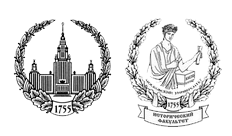 КРУГЛЫЙ СТОЛ,посвященный 10-летию воссоединения отечественной и зарубежной частей 
Русской Православной Церкви, истории и наследию Русского Зарубежья15 июня 2017 года, 14.00, Аудитория Б-425Шуваловский корпус МГУ
Предварительная программаТучков Иван Иванович, декан исторического факультета МГУ имени М.В. Ломоносова, доктор искусствоведения, профессор:Приветственное слово.Карпов Сергей Павлович, президент исторического факультета МГУ имени М.В. Ломоносова, доктор исторических наук, профессор, академик РАН:Приветственное слово.Протоиерей Владислав Цыпин, заведующий кафедрой Церковно-практических дисциплин Московской духовной академии Русской православной Церкви, доктор церковной истории, доктор церковного права, кандидат богословия, профессор:Приветственное слово.Симонов Вениамин Владимирович, заведующий кафедрой истории Церкви исторического факультета МГУ имени М.В. Ломоносова, доктор экономических наук, профессор:Вступительное слово.Протоиерей Андрей Новиков, настоятель храма Живоначальной Троицы на Воробьевых горах, кандидат богословия, член Синодальной библейско-богословской комиссии и Межсоборного Присутствия РПЦ:Каноническая и церковно-историческая оценка Русского Исхода.Козырев Алексей Павлович, заместитель декана философского факультета МГУ имени М.В. Ломоносова, кандидат философских наук, доцент кафедры истории русской философии:РПЦЗ и софиология о. С.Булгакова Маслин Михаил Александрович, доктор философских наук, заслуженный профессор МГУ имени М.В. Ломоносова, заведующий кафедрой истории русской философии:
Высылка 1922 года и судьба русской философии.Вакулинская Александра Ивановна, кафедра истории русской философии философского факультета МГУ имени М.В. Ломоносова:Иван Ильин о природе и границах личностной свободы.Малер Аркадий Маркович, исследователь и преподаватель истории русской философии ГАУГН, ИФ РАН, член Синодальной библейско-богословской комиссии и Межсоборного Присутствия РПЦ:Богословское наследие Русского Зарубежья и христианский персонализм.Троицкий Виктор Петрович, старший научный сотрудник центра истории русской философии и культуры «Дом А.Ф. Лосева»:Архимандрит Евфимий (Вендт) и философия имени в ПарижеИерей Андрей Постернак, декан исторического факультета Свято-Тихоновского гуманитарного университета, кандидат исторических наук, доцент:Название доклада уточняетсяКострюков Андрей Александрович, доктор исторических наук, доцент кафедры истории Русской Православной Церкви ПСТГУ, ведущий научный сотрудник Научно-исследовательского отдела новейшей истории РПЦ:Название доклада уточняетсяИгумен Серапион (Митько), заместитель главы Синодального миссионерского отдела РПЦ, кандидат философских наук (ИФ РАН), докторант ОЦАД; член Межсоборного Присутствия РПЦ:Название доклада уточняется